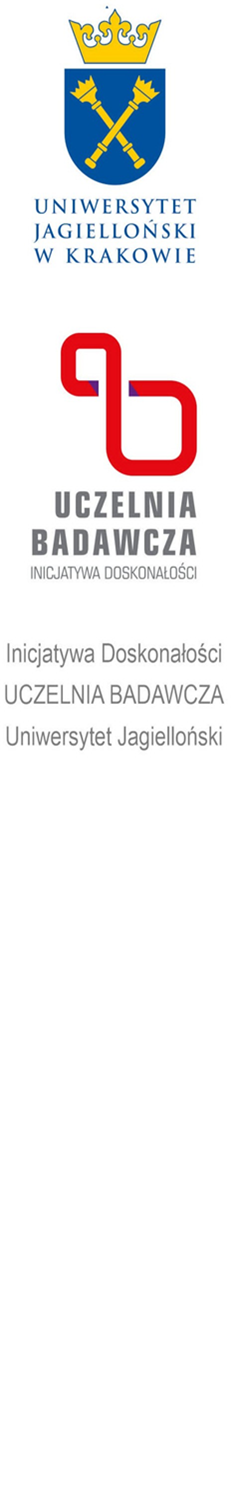 Wzór wniosku - Załącznik nr 1imię i nazwisko Wnioskodawcykierunekimię i nazwisko promotora/promotora pomocniczego (z WMI)tematyka rozprawy doktorskiejopis badań objętych wsparciem (maksymalnie 1800 znaków ze spacjami) z uwzględnieniem głównych celów oraz przewidywanych efektów)opis wpływu wsparcia na realizację badańinformację o dorobku wnioskodawcy (maksymalnie 1000 znaków ze spacjami)kosztorys projektu z rozbiciem na kategorie wymienione w pkt. 13 regulaminu oraz uzasadnieniem kosztówZasada 4*IObowiązkowo do wyboru przynajmniej jedna (internacjonalizacja, interdyscyplinarność, integracja, innowacyjność)Domena badawcza Obowiązkowo do wyboru przynajmniej jedna:https://id.uj.edu.pl/scimatMateriały nanostrukturalneMateriały związane z wytwarzaniem i gromadzeniem energiiMateriały na potrzeby biotechnologii i medycynyNowe modele teoretyczne i narzędzia matematyczne wspomagane rozwojem technologii informatycznych i algorytmikihttps://anthropocene.id.uj.edu.pl/strategiaEarth System scienceAdaptation, Sustainability, Advancement, ProtectionEmerging Fieldshttps://id.uj.edu.pl/digiworldZaawansowane metody obliczeniowe i sztuczna Inteligencja (AI)Transformacja cyfrowa społeczeństwa i gospodarkiHumanistyka cyfrowaAI w naukach ścisłych i przyrodniczychW przypadku uczestników Szkoły Doktorskiej, potwierdzenie, że wnioskodawca jest doktorantem Wydziału Matematyki i Informatyki zgodnie z warunkami szczegółowymi zawartymi w pkt. 14 regulaminu (możliwość załączenia dokumentów)